Supplementary Figures   (Trofimova et al.)Figure S1. Analysis of 4T1/eGFP spheroids cultured in the presence of macrophages, Pam3 and SFV vectors. Single 4T1/eGFP spheroids were generated from 3000 cells in 96-well ultralow attachment plates. The next day, the spheroids were infected with either SFV/IFNg or SFV/Luc (5 ×104 i.u./well) or incubated with PBS as the uninfected control. The next day after infection, BMDMs (3 × 104 cells/well) were added to the spheroids (+M0, day 0). In total, twelve combination groups (six spheroids in each group, n=6) were : sph – uninfected spheroids (PBS); sph+Pam3; sph+Pam3+M0; sph+SFV/Luc+Pam3+M0; sph+SFV/IFNg+Pam3+M0; sph+SFV/Luc+Pam3; sph+SFV/IFNg+Pam3; sph+SFV/Luc; sph+SFV/IFNg; sph+M0; sph+SFV/Luc+M0; sph+SFV/IFNg+M0. Pam3 was added to respective groups together with macrophages to reach a final concentration 100ng/ml. (a) Fluorimetry data obtained by six measurements at days 0, 2, 4, 6, 8, 10. Each column represents the respective day of measurement (six columns for each group). (b) Nitric oxide analysis in the medium of each group at day 4. (c) Luciferase assay of cell lysates at day 10, according to Promega Luciferase assay kit (Catalog number: E1500)The Luciferase is constitutively produced by 4T1/eGFP cells (see methods). The results of the assay were not influenced by the presence of SFV/Luc virus in infected cells, as by day 10, spheroids initially infected with SFV/Luc demonstrate no detectable expression of luciferase. Bars represent the mean value ± SD, n=6.   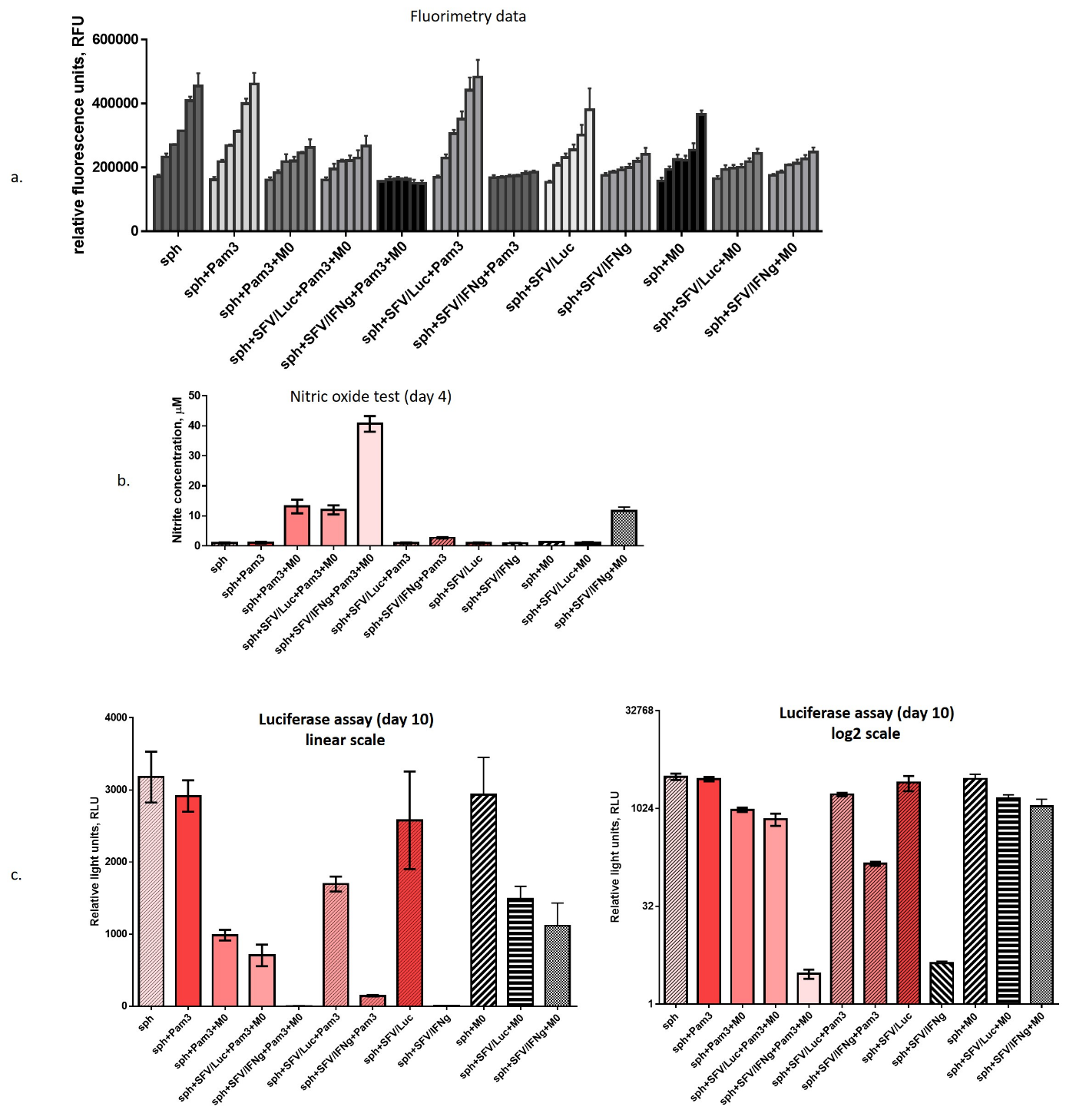 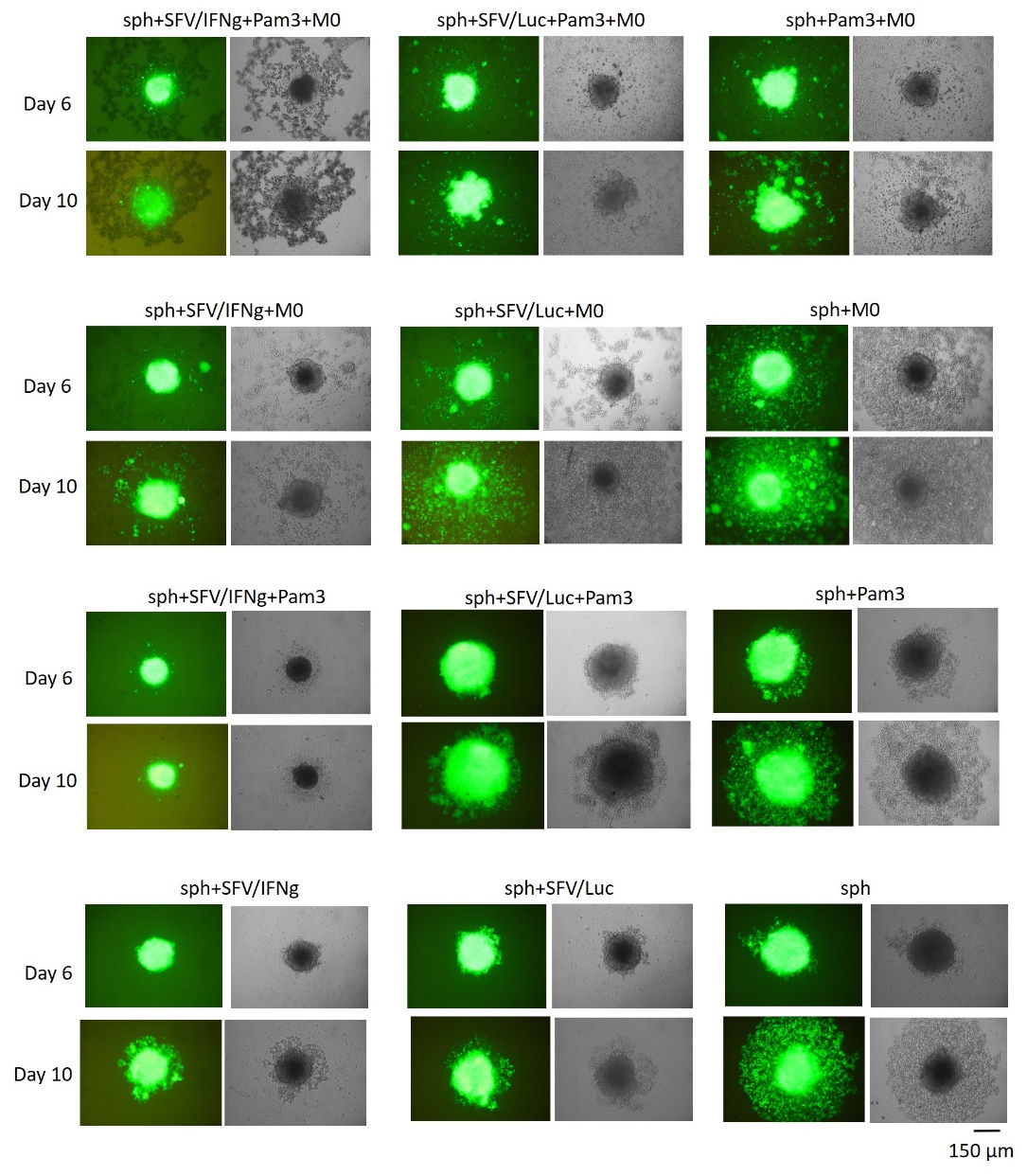 Figure S2. Microscopy of 4T1/eGFP spheroids cultured in the presence of macrophages, Pam3 and SFV vectors. Single 4T1/eGFP spheroids were generated from 3000 cells in 96-well ultralow attachment plates. The next day, the spheroids were infected with either SFV/IFNg or SFV/Luc (5 ×104 i.u./well) or incubated with PBS as the uninfected control. The next day after infection, BMDMs (3 × 104 cells/well) were added to the spheroids (+M0, day 0). In total, twelve combination groups (six spheroids in each group, n=6) were prepared: sph – uninfected spheroids (PBS); sph+Pam3; sph+Pam3+M0; sph+SFV/Luc+Pam3+M0; sph+SFV/IFNg+Pam3+M0; sph+SFV/Luc+Pam3; sph+SFV/IFNg+Pam3; sph+SFV/Luc; sph+SFV/IFNg; sph+M0; sph+SFV/Luc+M0; sph+SFV/IFNg+M0. Representative images from each group at incubation day 6 and day 10 are shown: fluorescent microscopy image (on the left) and corresponding phase-contrast image (on the right). The microscopy was implemented by inverted contrasting microscope Leica DM-IL. 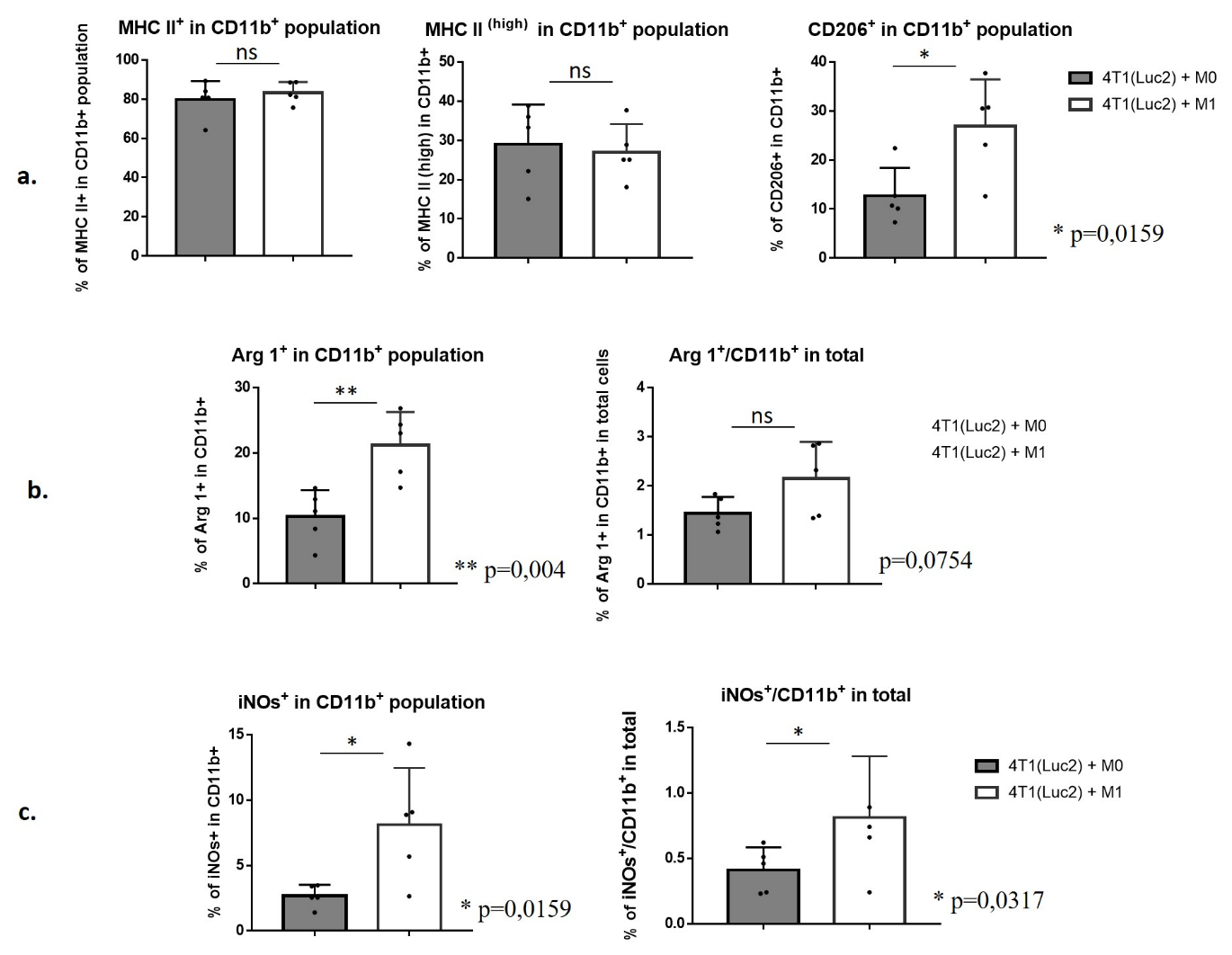 Figure S3. Flow cytometry analysis of immune cells isolated from tumours generated by implantation of 4T1(Luc2) cells premixed with M0 or M1 macrophages. homogenized and a single cell suspension was used for immunostaining (see Materials and methods for the details). Flow cytometry was performed to quantify (%) the immune cell populations: MHC II+, MHC II(high), CD206+ in CD11b+ population; Arginase 1 (Arg 1+) in CD11b+ population, and in total isolated single cells; inducible NO synthase (iNOs+) in CD11b+ population, and in total isolated single cells. Bars represent the mean ± SD (n = 5); p values are indicated; ns – nonsignificant. 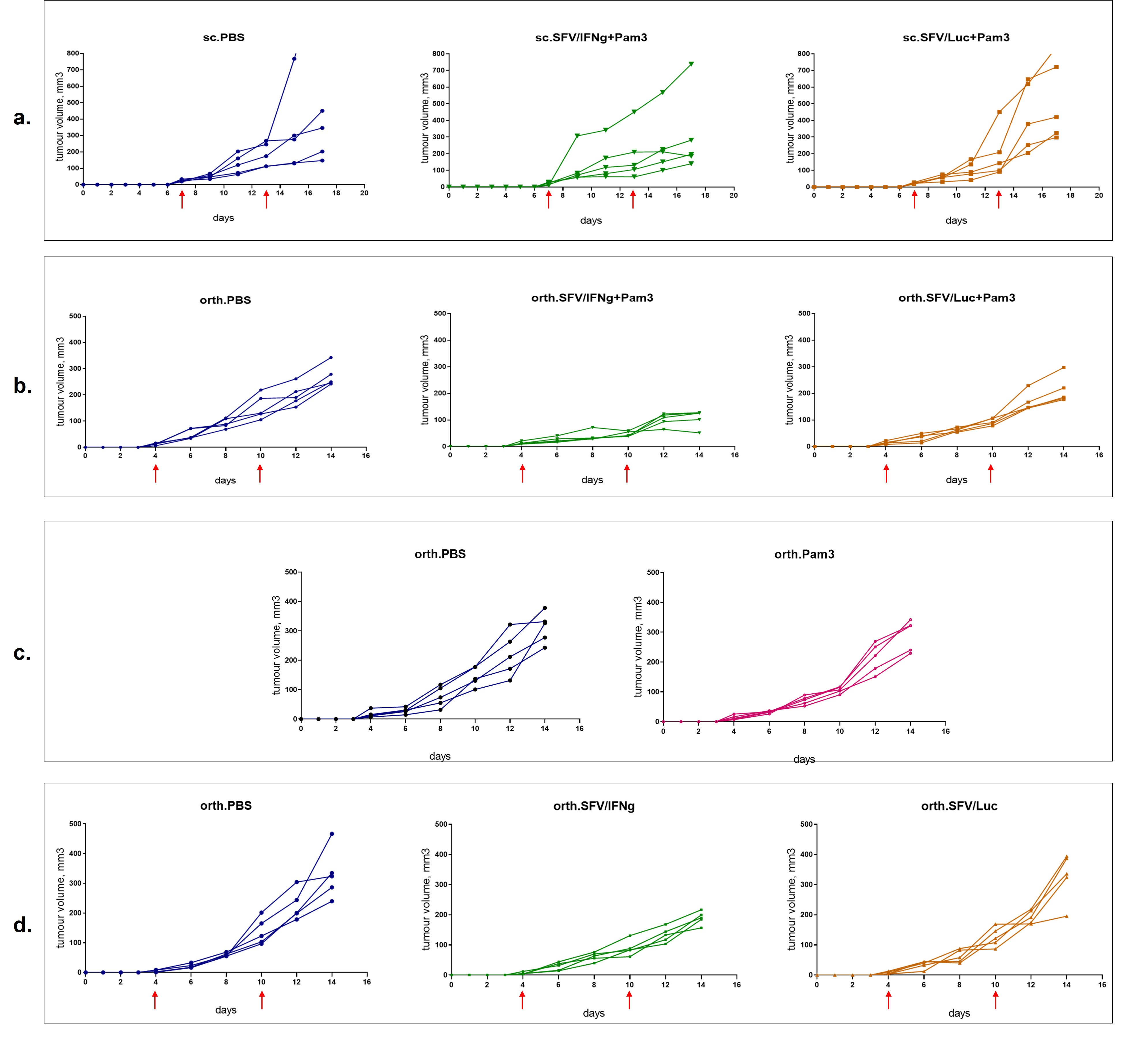 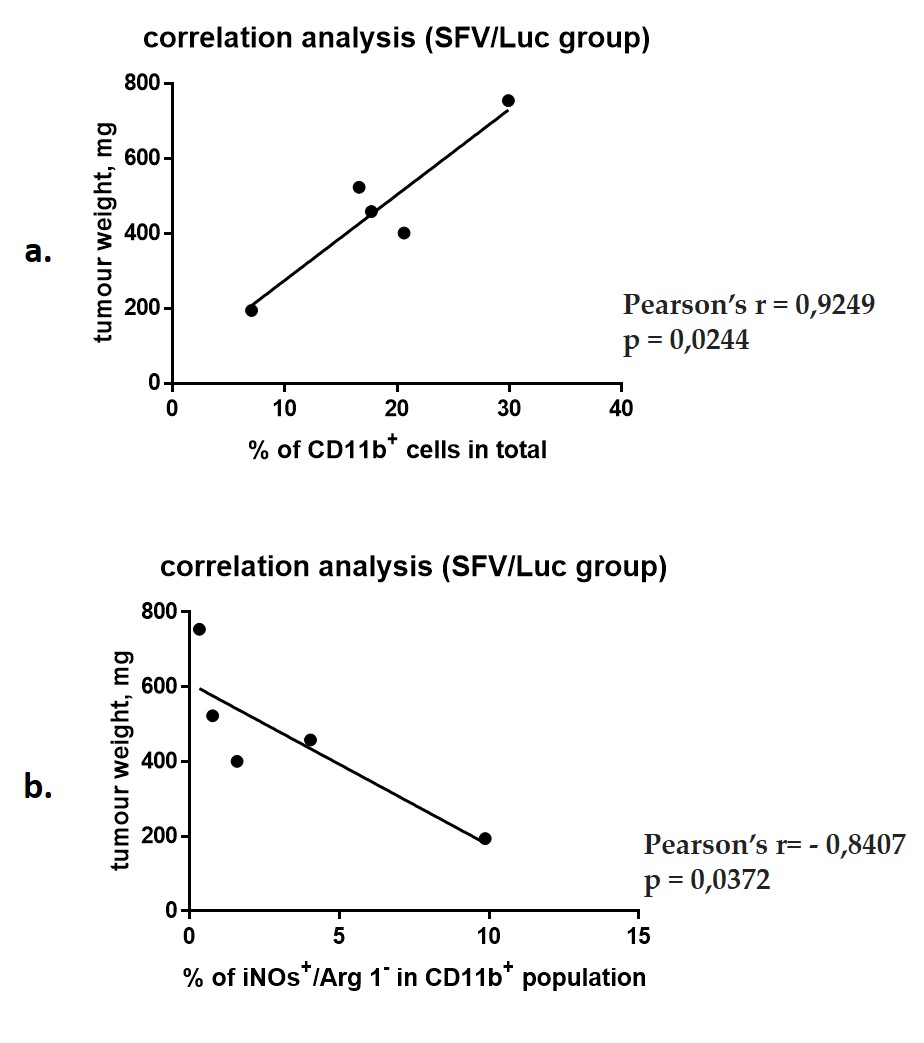 Figure S. orrelation analysis of tumours treated with SFV/Luc virus in orthotopic 4T1 model. resected, the weight was measured, then homogenized and a single cell suspension was used for immunostaining (see Materials and methods for the details). Flow cytometry was performed to quantify (%) the immune cell populations. (a) Correlation analysis of the tumor weight versus the percent of CD11b+ cells. (b) Correlation analysis of the tumor weight versus the percent of inducible NO synthase (iNOs) positive/arginase 1 (Arg 1) negative cells in CD11b+ population. r - Pearson’s correlation coefficient. p<0,05 is considered statisticaly significant. 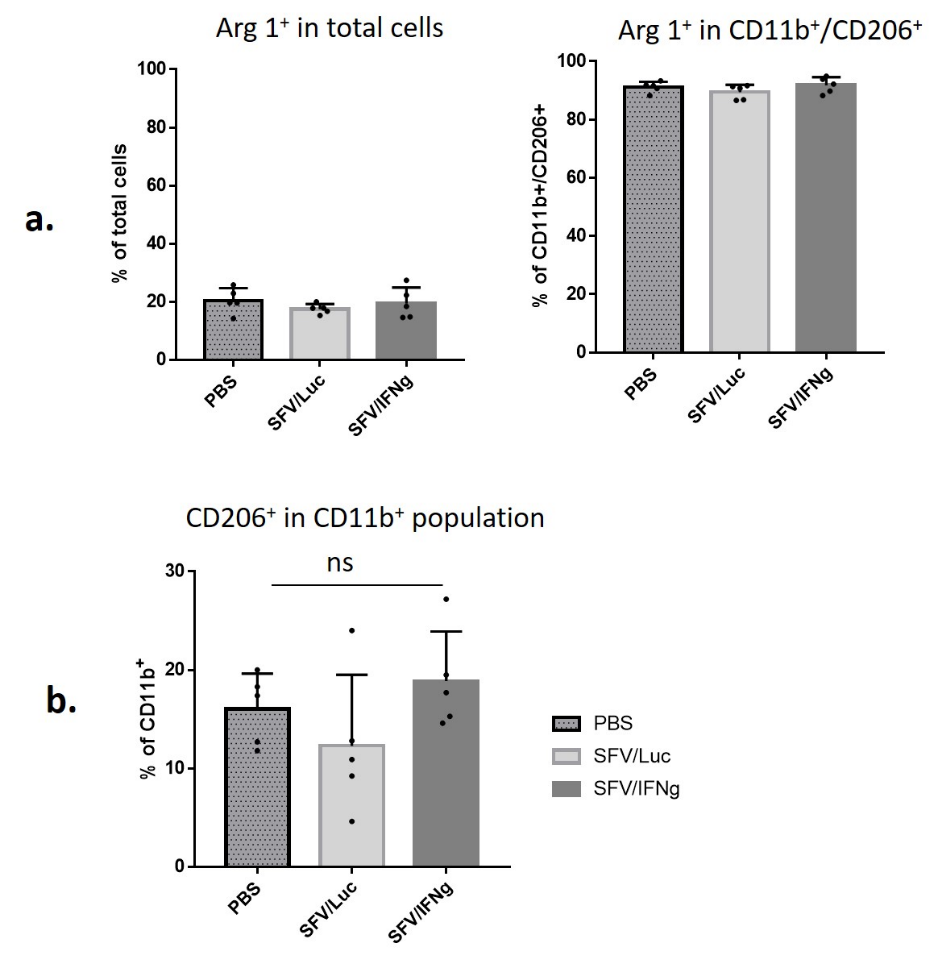 Figure S.  Flow cytometry analysis of immune cells isolated from tumours treated with SFV/IFNg, SFV/Luc viruses, or PBS in orthotopic 4T1 model. homogenized and a single cell suspension was used for immunostaining (see Materials and methods for the details). Flow cytometry was performed to quantify (%) the immune cell populations: (a) Arginase 1 (Arg 1+) in total isolated single cells and Arg 1+ within double positive CD11b+/CD206+ cell population; (b) CD206+ cells in CD11b+ population. Bars represent the mean ± SD (n = 5); ns – nonsignificant (p>0,05).